scheikunde HAVO	voorbeeldexamen 2015 uitwerkbijlage
Naam kandidaat 	 Kandidaatnummer	
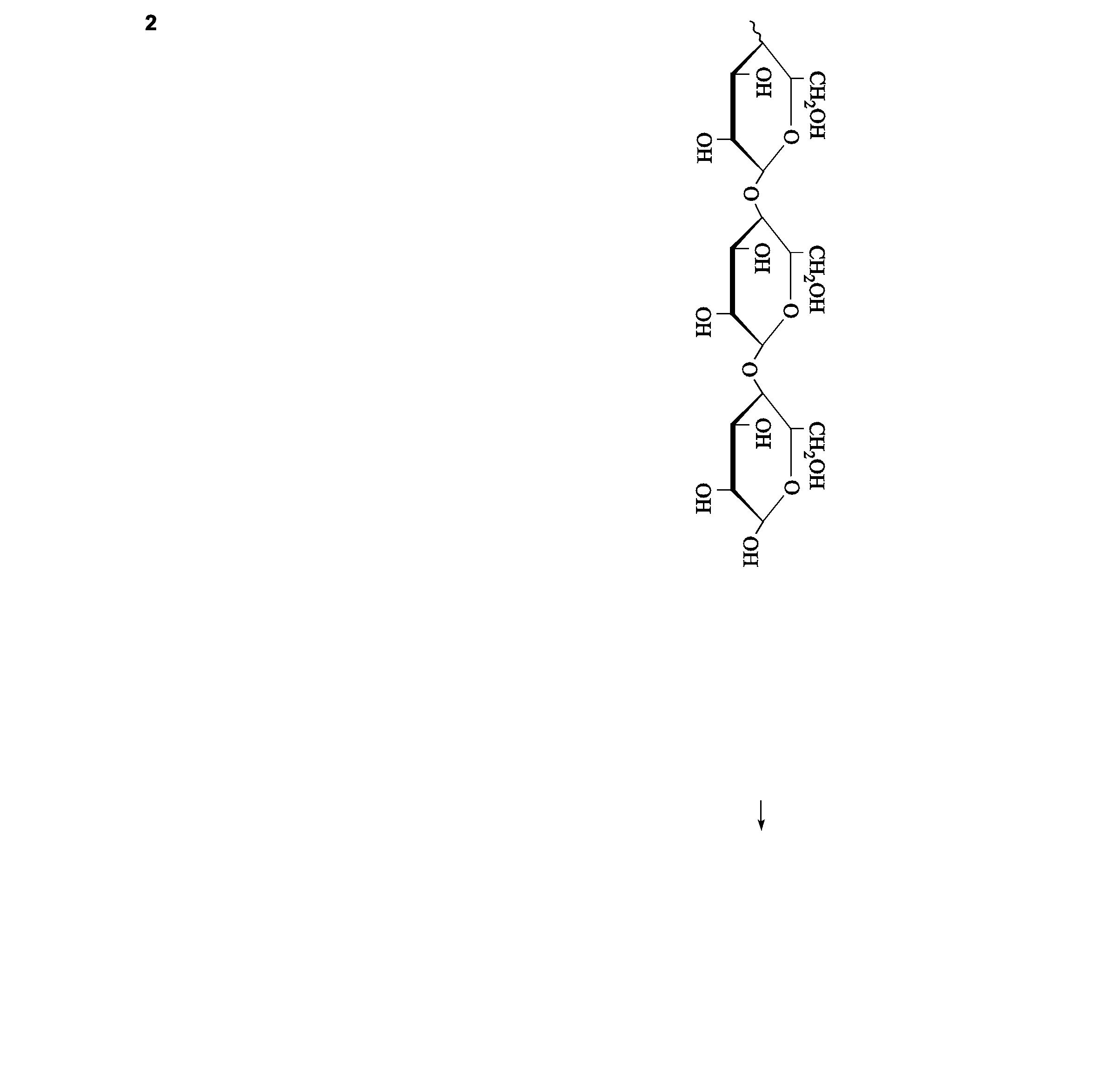 VERGEET NIET DEZE UITWERKBIJLAGE IN TE LEVERENHA-1028-vb-15--u	lees verder ►►►26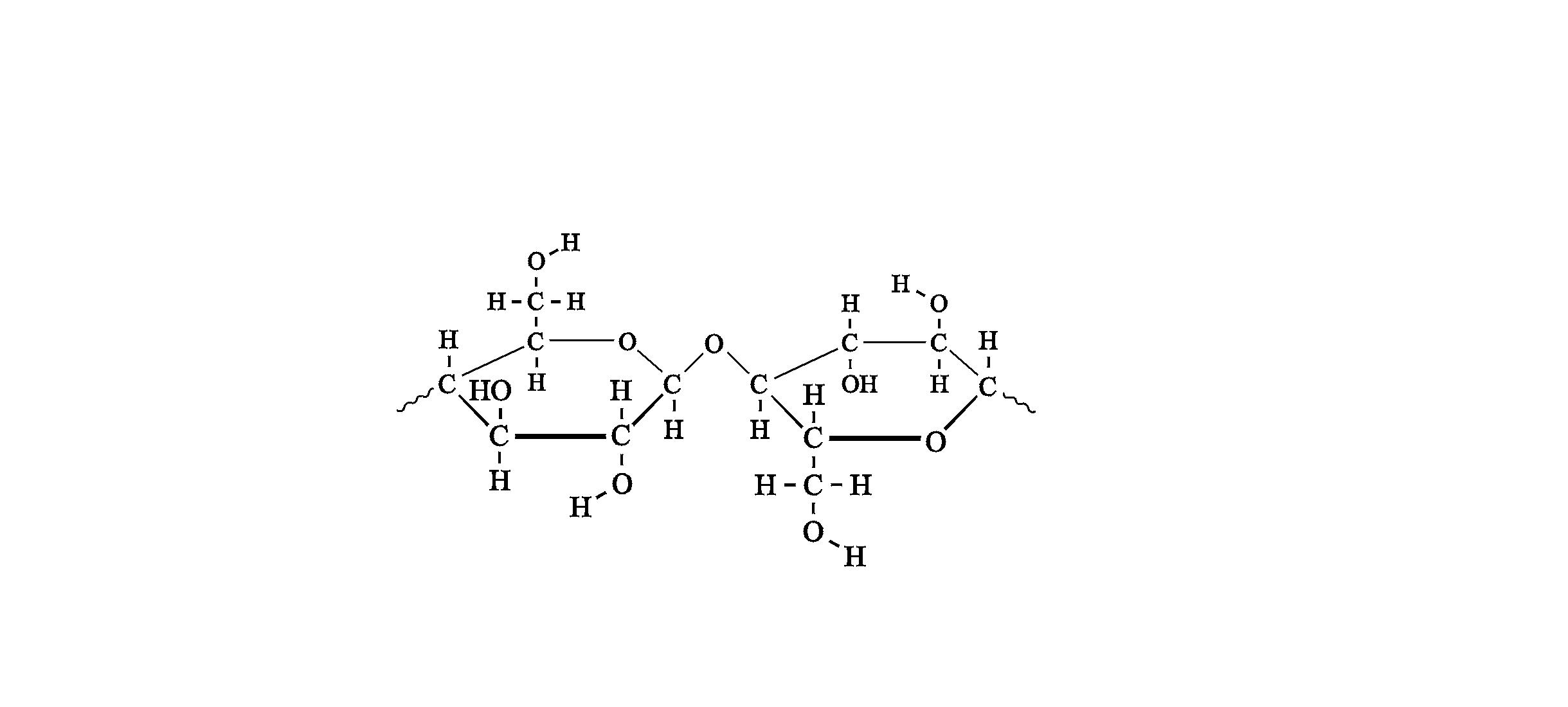 HA-1028-vb-15--u	re in►d►e ►